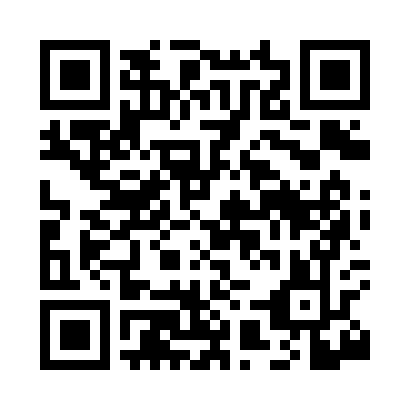 Prayer times for Ryors, Missouri, USAMon 1 Jul 2024 - Wed 31 Jul 2024High Latitude Method: Angle Based RulePrayer Calculation Method: Islamic Society of North AmericaAsar Calculation Method: ShafiPrayer times provided by https://www.salahtimes.comDateDayFajrSunriseDhuhrAsrMaghribIsha1Mon4:145:471:115:068:3510:082Tue4:145:471:115:068:3510:073Wed4:155:481:115:068:3410:074Thu4:165:481:115:068:3410:075Fri4:175:491:125:078:3410:066Sat4:175:491:125:078:3410:067Sun4:185:501:125:078:3310:058Mon4:195:511:125:078:3310:059Tue4:205:511:125:078:3310:0410Wed4:215:521:125:078:3210:0311Thu4:225:531:125:078:3210:0312Fri4:235:531:135:078:3210:0213Sat4:245:541:135:078:3110:0114Sun4:255:551:135:078:3110:0015Mon4:265:551:135:078:3010:0016Tue4:275:561:135:078:299:5917Wed4:285:571:135:078:299:5818Thu4:295:581:135:078:289:5719Fri4:305:581:135:078:289:5620Sat4:315:591:135:078:279:5521Sun4:326:001:135:078:269:5422Mon4:336:011:135:068:259:5323Tue4:346:021:135:068:259:5224Wed4:356:021:135:068:249:5125Thu4:376:031:135:068:239:5026Fri4:386:041:135:068:229:4827Sat4:396:051:135:068:219:4728Sun4:406:061:135:058:209:4629Mon4:416:071:135:058:199:4530Tue4:426:081:135:058:189:4331Wed4:446:081:135:058:179:42